Perhatian :Lafazkan Basmallah sebelum mengerjakan soal.Bacalah pertanyaan / soal ujian dengan telitiPeriksa kembali jawaban saudara sebelum diserahkan kepada pengawas ujianSoal dikumpulkan kembali beserta lembar jawabanPengawas akan mencatat hasil tindakan atas kecurangan anda,panitia akan memberikan sangsi atas tindakan ini.Bagi saudara yang meninggalkan tempat ujian, maka pekerjaan ujian saudara dianggap seleesai.===========================================================================Soal:Ekspansikan kedalam deret fourier komplek < x <   (skor 30)F = 3x2y i – 2y3x3 j – zxy2 k  buktikan keberlakuan teorema stokes =volume berbentuk kaleng yang dibentuk oleh persamaan x2+y2 = 9 dengan z = 0 dan z = 5  (skor 30)Gunakan Fungsi Gamma dan Fungsi Betha  ( skor 40)Ѓ ()=====ire=====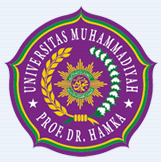 UJIAN TENGAH SEMESTER SEMESTER GENAPTAHUN AKADEMIK 2020/2021FKIP-UHAMKAUJIAN TENGAH SEMESTER SEMESTER GENAPTAHUN AKADEMIK 2020/2021FKIP-UHAMKATgl efektif    : 1 Februari 2011No Form      : FM-AKM-03-035  No Revisi     : 00Mata Kuliah    :Fisika Matematika IIDosen:Dra Imas Ratna .E , M.PdProgram Studi:Pendidikan FisikaHari/Tanggal:Waktu:90 MenitSemester/SKS:IV A  / 3 SKSBentuk Soal:EssaySifat Ujian:Tutup BukuAcuanSoal ini dibuat olehDitinjau & Divalidasi olehDitinjau & Divalidasi olehDitinjau & Divalidasi olehAcuanSoal ini dibuat olehKa.ValidasiKa.ValidasiKa.ProdiAcuanSoal ini dibuat olehIIIKa.ProdiSilabus + RPS Mata Kuliah D Fourier,Surface Integ dan F Byk 2.Penyempurnaan     KNPT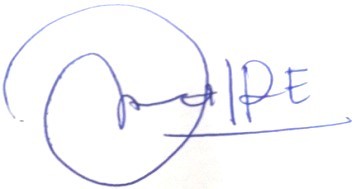 Imas R.EDr. A.KusdiwelirawanDr LiszulfahFelicianda , M.Si